,,,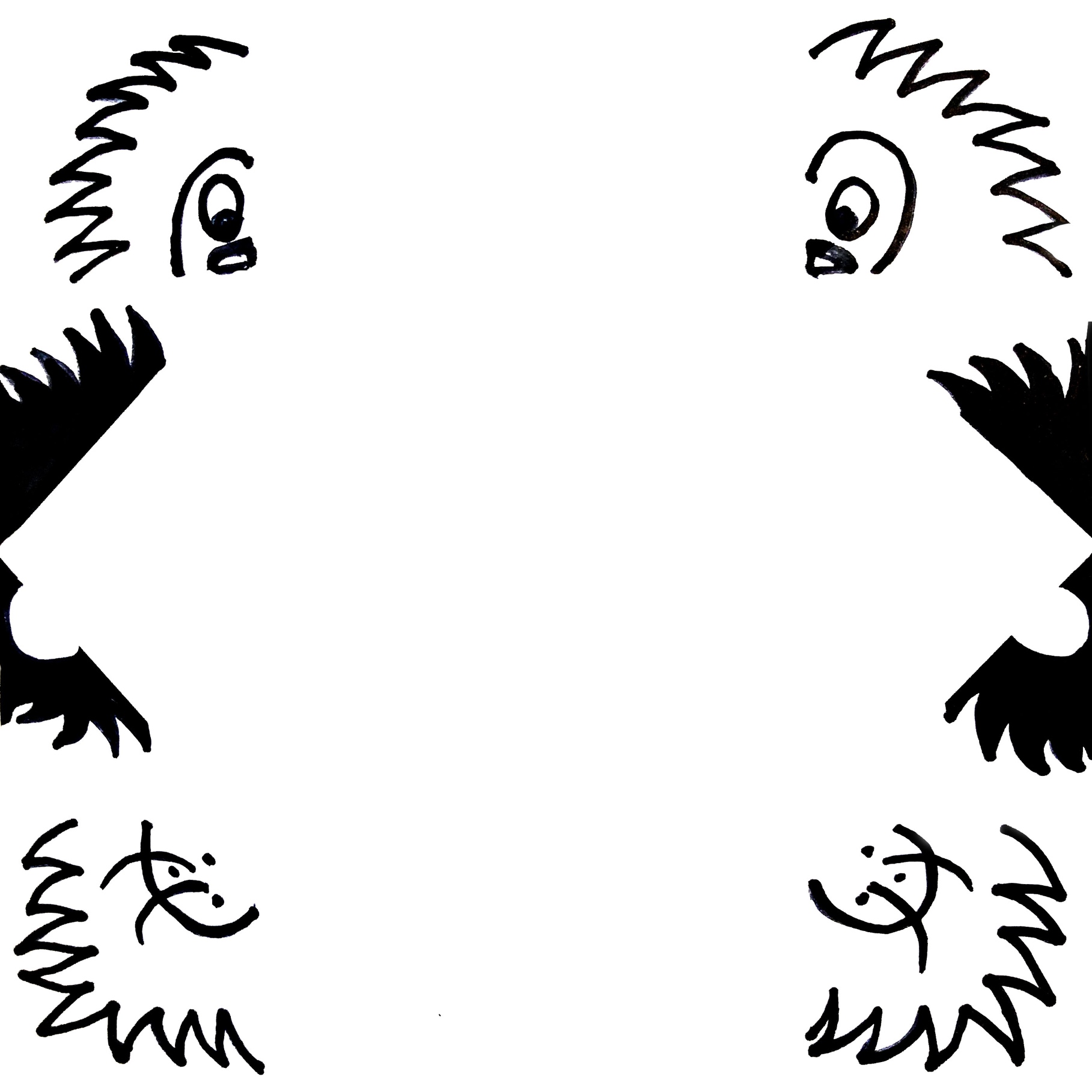 Cut along this line.Template